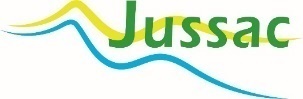 FOURNITURE ET POSE D’UNE PISTE DE PADEL EXTERIEUREC.C.T.P.Maitre d’ouvrage :  COMMUNE DE JUSSAC1 Allée des Pavillons – 15250 JUSSACReprésentée par son Maire – Monsieur Jean-François RODIEROBJET    Fourniture, livraison et montage d’une piste de Padel extérieureEMPLACEMENTPromenade des Sports15250 JUSSAC> Présentation de l'offre (en PDF, World ou Excel)L'offre devra comprendre, élément par élément :le prix total de l'ensemble installé et le détail des équipements proposésune fiche technique du terrain, avec dimensions et encombrementune fiche technique du gazon synthétiqueles durées de garantieles garanties et/ou entretien proposésles schémas, plans et/ou visuels 3D des propositionsla durée de montage et les délais d'interventiontarifs mentionnés en HT et TTC en euros> Descriptif des travaux et qualité des produitsLa piste de padel sera positionnée sur la dalle préalablement réalisée.L'entreprise devra fournir un descriptif détaillé de sa prestation avec la nature, l'origine des matériaux et des fournitures utilisés. Une attention toute particulière sera apportée à la qualité de la structure. La nature des matériaux utilisés permettra de résister aux contraintes importantes imposées par les utilisateurs sur ce type d'équipement mais aussi aux agressions climatiques.> Conformité aux normes en vigueurLe terrain devra respecter les normes en vigueur relatives à ce type d'équipement sportif et respecter le cahier des charges de la Fédération Française de tennis pour une pratique en loisir et en compétition (départementale, régionale et nationale). Ci-joint.Un contrôle des installations et des tests de solidité et de résistance seront réalisés au terme des travaux. Le soumissionnaire fournira obligatoirement dans son mémoire technique les attestations officielles de conformité.Le soumissionnaire fournira en fin de chantier :le dossier d'ouvrage exécutéles certificats de conformitéun guide d'utilisation et de maintenancePRESTATIONS TECHNIQUESFourniture et pose de la piste de padelTerrain de padelL’ensemble devra comprendre la fourniture et la pose d’une piste de padelCelle-ci devra être composés de :-Pour l’entourage : Poteaux en acier galvanisés fixés sur des platines de dimensions d’au moins 25x25 cm Vitrage en verre trempé de 12 mm d’épaisseur en fond de terrain et sur les retours répondant aux normes en vigueur Les cadres d’habillage latéraux et sur la partie haute en largeur seront remplis en panneaux maillés de 50x50mm et 4mm d’épaisseur minimum-Un gazon synthétique monofilament de 13 mm d’épaisseur rempli en silice lavé à raison d’au moins 13kg/m2-Les lignes de jeu devront être réalisées par incrustation dans la masse-les équipements de jeu : poteaux et filetsEclairage Mâts et projecteurs : Les projecteurs et les mâts ne doivent pas être situés à l’intérieur de la zone de jeu. 4 projecteurs LED. Normes F.F.T. 300 lux minimum à maintenir (coefficient d’uniformité ≥ 0,5 (recommandé ≥ 0,7)